20.01.21. В рамках реализации плана мероприятий, посвященных 100-летию образования ДАССР классный руководитель 5д класса Мусаннипова А.Ш. провела внеклассное мероприятие по теме «Знаете ли вы свой край» с использованием ИКТ.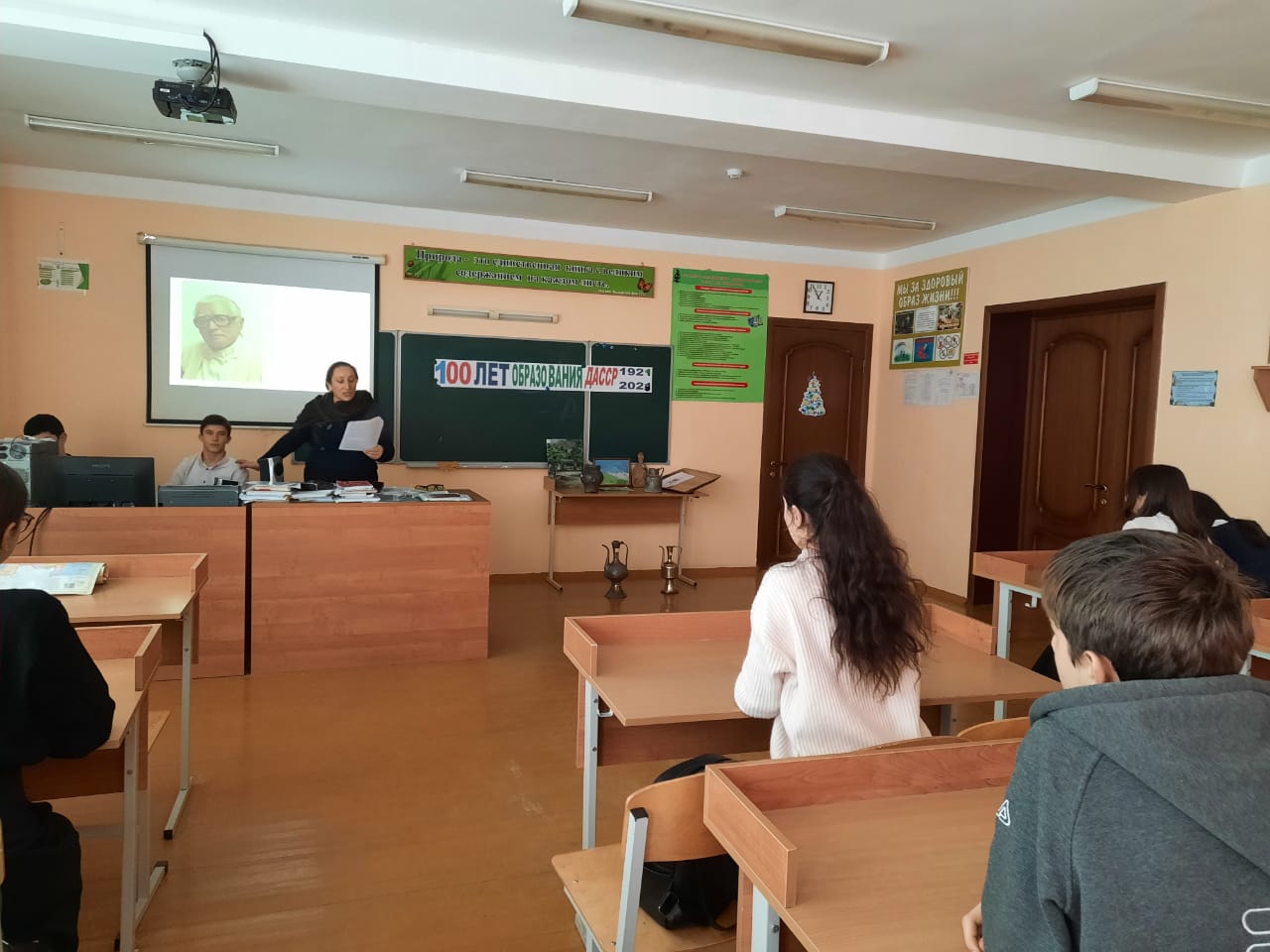 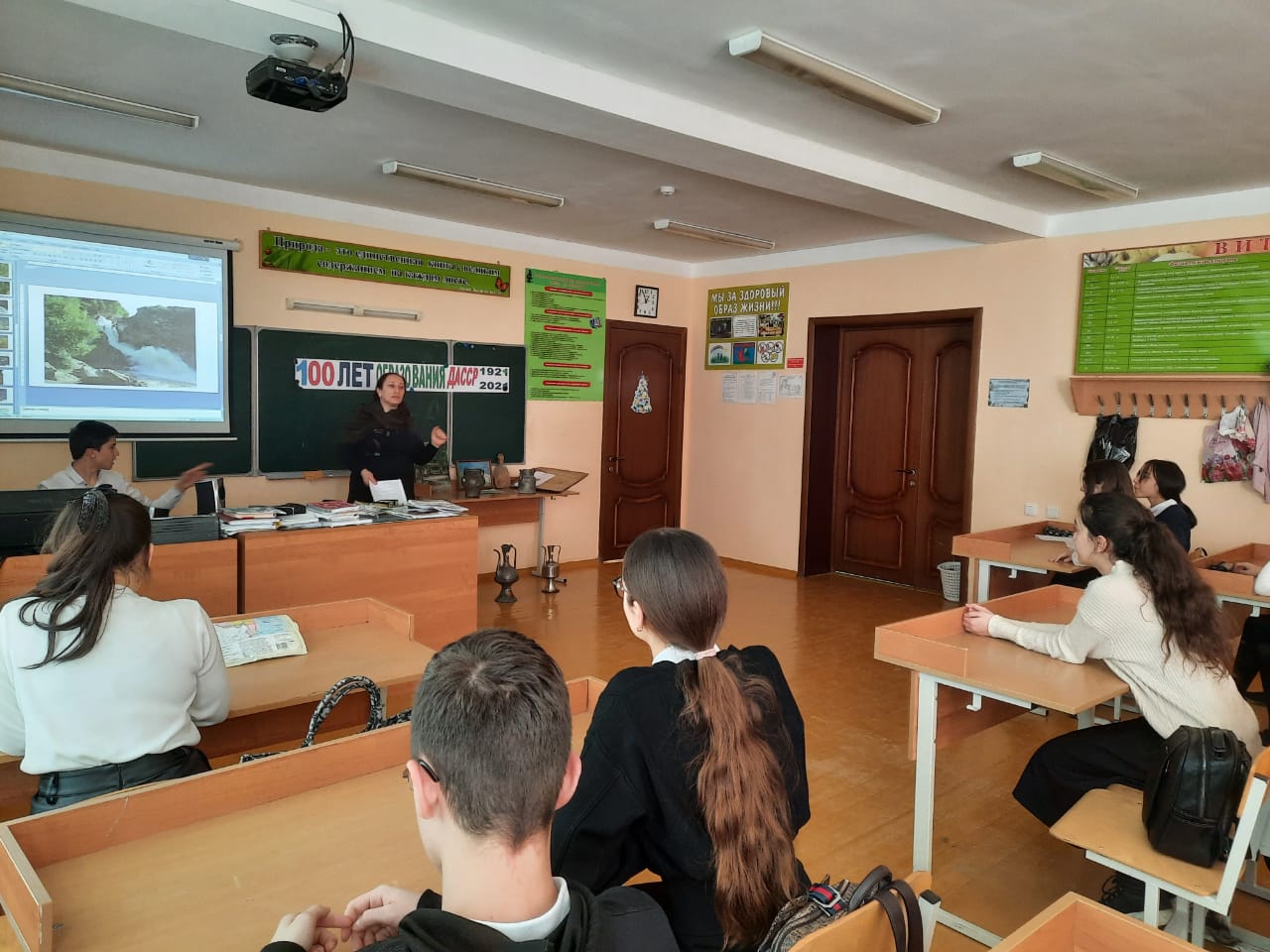 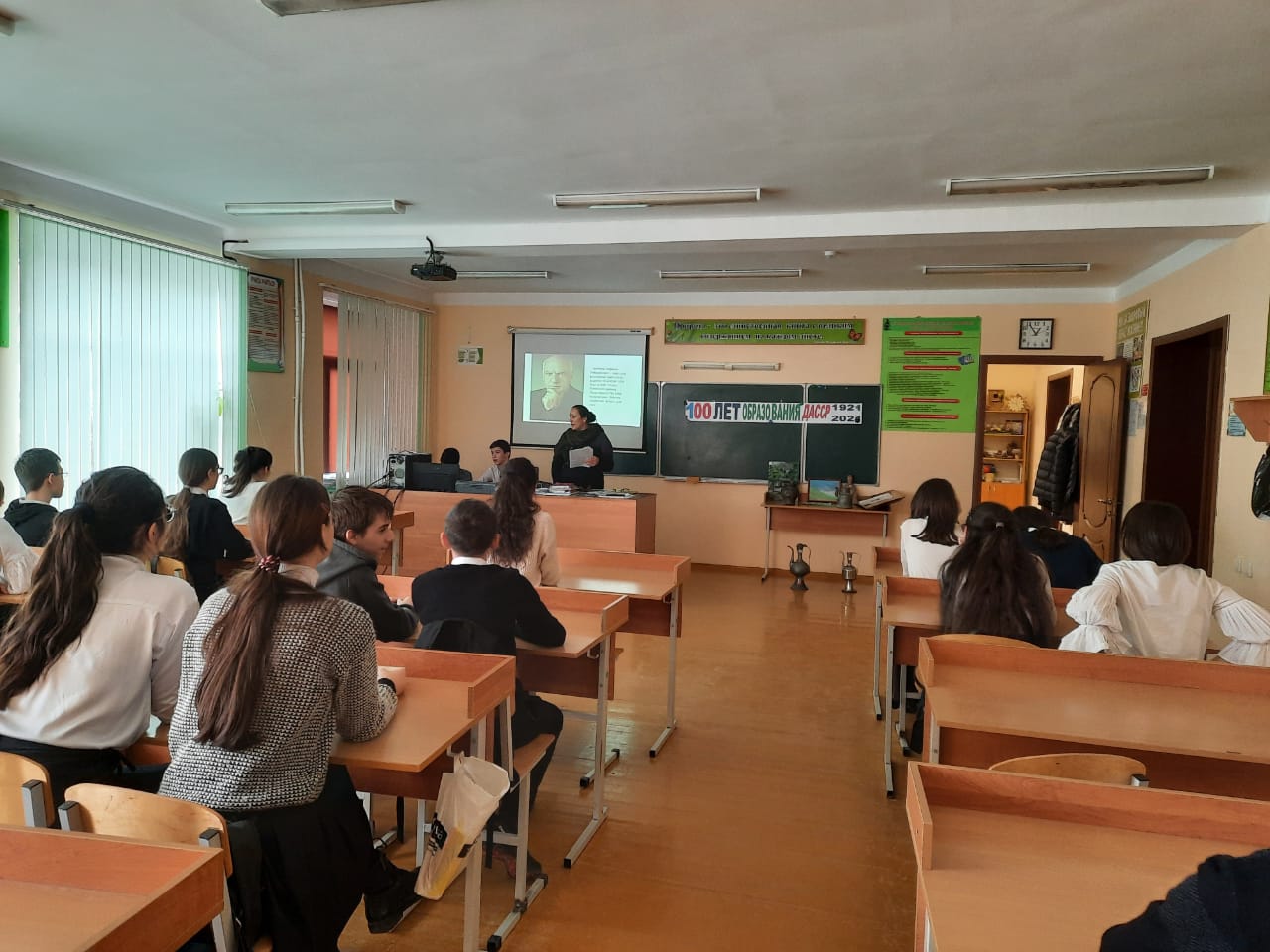 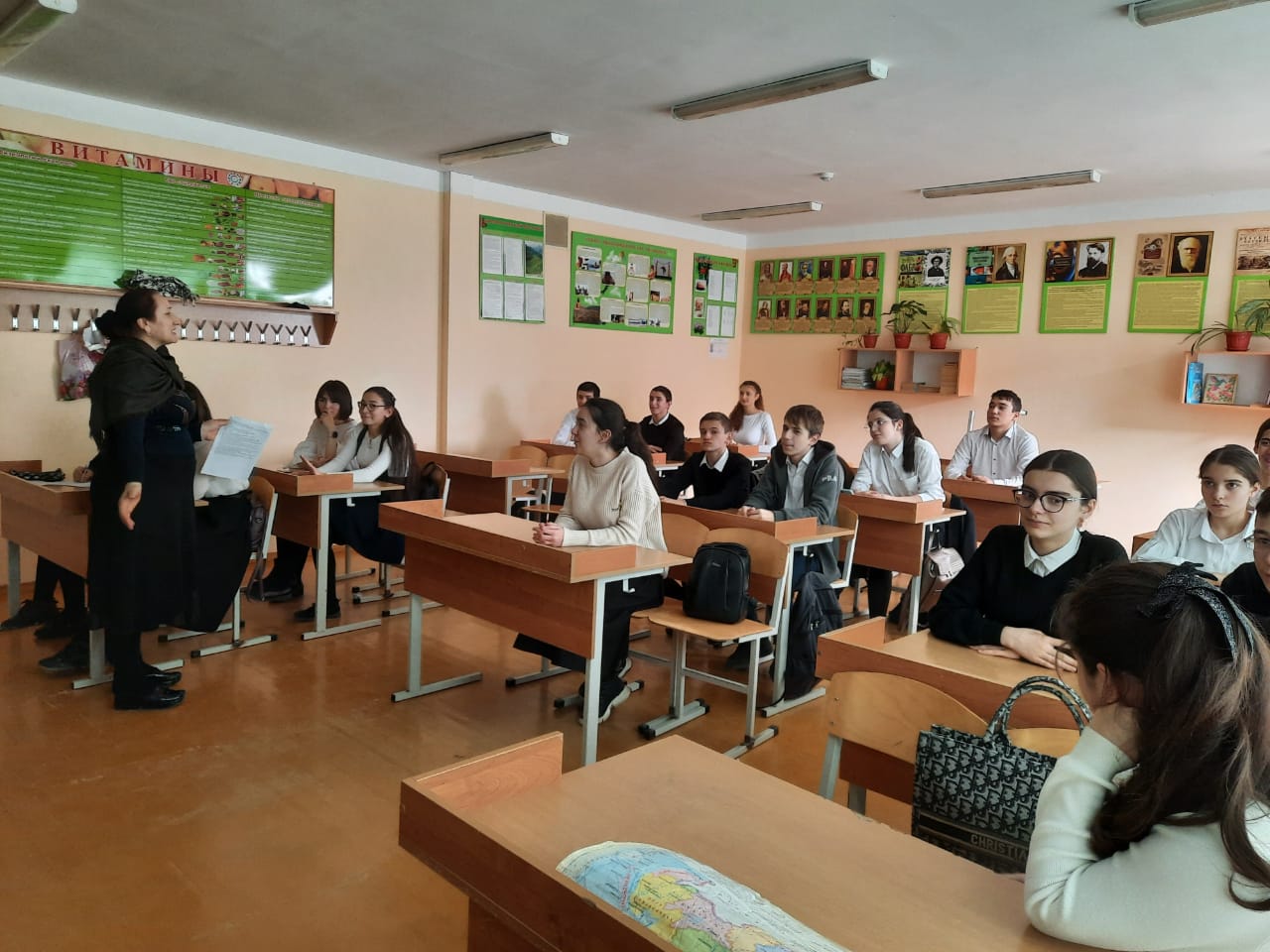 